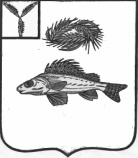                                                   АДМИНИСТРАЦИЯНОВОСЕЛЬСКОГО МУНИЦИПАЛЬНОГО ОБРАЗОВАНИЯЕРШОВСКОГО РАЙОНА САРАТОВСКОЙ ОБЛАСТИ                                                             ПОСТАНОВЛЕНИЕот 16.05.2018 г.                                                                                               №16Об  определении должностного лица, ответственногоза направление сведений для включения в реестр лиц, уволенных в связи с утратой доверия.        В соответствии с Федеральным законом от 25 декабря 2008 г. №273-ФЗ « О противодействии коррупции», постановлением Правительства РФ от 05.03.2018 №228 « О реестре лиц, уволенных в связи с утратой доверия» и Уставом Новосельского муниципального образования, администрация Новосельского муниципального образования ПОСТАНОВЛЯЕТ: Определить инспектора по работе с населением администрации Новосельского МО Кормееву Елену Анатольевну ответственным за направление сведений в отношении главы муниципального образования, лиц, замещавших муниципальные должности и должности муниципальной службы в администрации Новосельского МО и её структурных подразделениях, для включения в реестр лиц, уволенных в связи с утратой доверия, а также для исключения из реестра в соответствии с требованиями Федерального закона от 25 декабря 2008 г. №273-ФЗ « О противодействии коррупции» и постановления Правительства Российской Федерации от 05.03.2018 №228 « О реестре лиц, уволенных в связи с утратой доверия».Настоящее постановление вступает в силу со дня официального  обнародования.    И.о.главы администрации    Новосельского МО :                                                                        Н.А. Королева